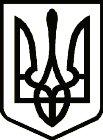 УкраїнаНОВГОРОД – СІВЕРСЬКИЙ МІСЬКИЙ ГОЛОВАРОЗПОРЯДЖЕННЯ09 травня  2023 року               м. Новгород - Сіверський                                  № 40-ОД  Про затвердження складу комісіїз припинення юридичної особи Вороб’ївський навчально-виховнийкомплекс «Загальноосвітня школа І-ІІІ ступенів – дошкільний навчальний заклад» Новгород-Сіверської міської радиЧернігівської області	Відповідно до статті 105 Цивільного кодексу України, керуючись пунктом 20 частини 4 статті 42 Закону України «Про місцеве самоврядування    в Україні», рішенням двадцять четвертої сесії Новгород-Сіверської міської ради  VIIІ скликання від 09 травня  2023 року № 863 «Про припинення юридичної особи Вороб’ївський НВК шляхом ліквідації»:1. Для здійснення дій з припинення діяльності юридичної особи Вороб’ївський навчально-виховний комплекс «Загальноосвітня школа І-ІІІ ступенів – дошкільний навчальний заклад» Новгород-Сіверської міської ради Чернігівської області шляхом ліквідації  затвердити кількісний та персональний склад комісії з припинення шляхом ліквідації:2. На час тимчасової відсутності з поважних причин голови комісії             з припинення шляхом ліквідації його обов’язки виконує заступник голови комісії з припинення шляхом ліквідації.3. Контроль за виконанням розпорядження покласти на заступника міського голови П. Верченка.Міський голова 	Л. ТкаченкоЖороваАллаГригорівна-головний спеціаліст  відділу освіти, молоді та спорту Новгород-Сіверської міської ради, голова комісії (реєстраційний номер облікової картки платника податків …….);БельдягаСвітланаВолодимирівна-головний спеціаліст  відділу освіти, молоді та спорту Новгород-Сіверської міської ради, заступник голови  комісії (реєстраційний номер облікової картки платника податків …….);Члени комісії:ТиченкоОлена Дмитрівна-головний  бухгалтер централізованої бухгалтерії відділу освіти, молоді та спорту Новгород-Сіверської міської ради, голова комісії (реєстраційний номер облікової картки платника податків …….);Петренко Ігор Михайлович-головний спеціаліст юридичного відділу Новгород-Сіверської міської ради (реєстраційний номер облікової картки платника  податків…….);Роговий Олексій Віталійович-начальник служби господарського забезпечення закладів та установ освіти відділу освіти, молоді та спорту Новгород-Сіверської міської ради  (реєстраційний номер облікової картки платника податків …….);Індюкова Юлія Анатоліївна-бухгалтер централізованої бухгалтерії відділу освіти, молоді та спорту   Новгород-Сіверської міської ради  (реєстраційний номер облікової картки платника податків …….);КульокТетянаМихайлівна-директор Вороб’ївського навчально-виховного комплексу «Загальноосвітня школа І-ІІІ ступенів – дошкільний навчальний заклад» Новгород-Сіверської міської ради Чернігівської області (реєстраційний номер облікової картки платника податків…….).